附件2中国畜牧业协会黄羽肉鸡业分会第一届理事会理事候选人自荐条件一、企业单位负责人1.企业在全省（区、市、计划单列市）黄羽肉鸡、817肉鸡（小型肉鸡）及相关行业中规模较大，且具有广泛影响，在省内同行业综合实力排名前列；2.企业诚信经营，遵纪守法，愿意从事公益事业；3.本人须是企业的法人或经法人授权的人员，在协会代表企业从事工作或活动，在行业中具有较大影响，热衷于协会和行业工作；4.承认中国畜牧业协会章程，履行理事义务，热心协会工作。二、管理单位与行业协会负责人1.在所辖区域和行业内具有管理、协调、指导职能的黄羽肉鸡、817肉鸡（小型肉鸡）及相关行业的管理人员或地方行业协会负责人；2.在行业内有一定的造诣，能够准确掌握行业发展动态，对行业发展具有较强的判断和分析能力；3.在行业内有良好的信誉，遵纪守法，自愿从事公益事业；4.承认中国畜牧业协会章程，履行理事义务，热心协会工作。三、科研教学人员1.与黄羽肉鸡、817肉鸡（小型肉鸡）的生产、管理、市场紧密相关，如从事动物育种、饲养、兽医、管理、加工等教学与研究的人员；2.本人须是行业学科带头人，能够准确掌握行业发展动态，对行业发展具有很强的判断分析能力，具有高级技术职称；3.在行业内有良好的信誉，遵纪守法，愿意从事公益事业；4.承认中国畜牧业协会章程，履行理事义务，热心协会工作。符合以上条件的单位和个人，均可参与自荐。请于10月15日前扫描二维码，登录协会会员管理系统，填写中国畜牧业协会黄羽肉鸡业分会第一届理事申请资料。四、根据最新版协会章程规定：每个理事单位只能选派一名代表担任理事。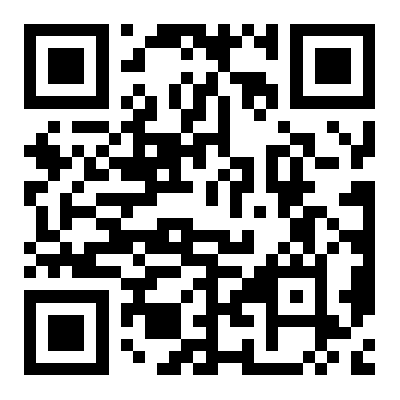 中国畜牧业协会黄羽肉鸡业分会第一届理事会理事申请二维码